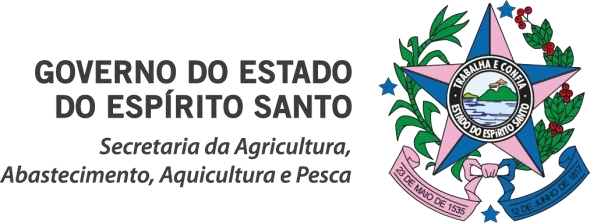 CHECK-LIST PREFEITURAS – GALPÃO RURAL  APÊNDICE I - SOBRE A COMPROVAÇÃO PROPRIEDADE DO TERRENO1 - Excepcionalmente, e desde que configurado o interesse social e comprovado a adequada relação custo/benefício, é admissível que se comprove tão somente a posse quando tratar-se de: I - área desapropriada ou em desapropriação pelo Município; II - área devoluta; III - imóvel recebido em doação:a) da União ou Município, já aprovada em lei federal ou municipal, conforme o caso e se necessária, inclusive quando o processo de registro de titularidade ainda se encontre em trâmite; ou b) de pessoa física ou jurídica, inclusive quando o processo de titularidade ainda se encontre em trâmite, neste caso com promessa formal de doação irretratável e irrevogável.2 - Em qualquer situação em que o imóvel for de propriedade de fato do Município em decorrência de não possuir escritura pública, admite-se como comprovação da posse a declaração do chefe do executivo municipal informando a situação fática do imóvel, acompanhado de relatório fotográfico.Observação: Para esta comprovação foram adotados como referência as condições dispostas no art.20, VI do Decreto Estadual nº 2737-R/2011 e suas alterações.ANEXO I - RELATÓRIO FOTOGRÁFICO[todos os textos apresentados entre colchetes "[]" devem ser removidos do documento][* INSTRUÇÕES: (1) Devem ser colocadas fotos que caracterize a necessidade da intervenção no ponto em específico ou trecho. (2) As fotos devem ter as dimensões de (12 x 7,51) cm, posição centralizada na página e constarem de sua legenda embaixo da figura com a descrição do serviço a ser realizado. (3) Todas as fotos devem ser datadas e georreferenciadas.]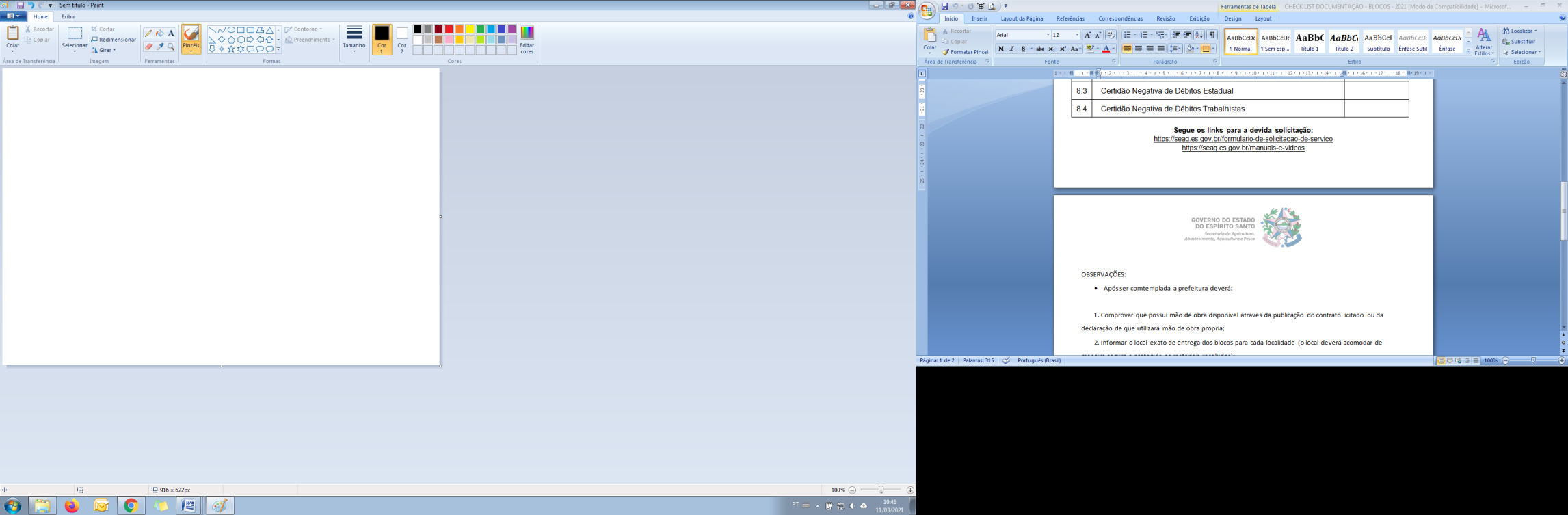 Figura  - [Descrição do Serviço] [Ex: Remoção de Barreira][Nome do Município] -ES, [Data]___________________________[Nome do Prefeito Municipal]ITEM DOCUMENTO  STATUS  (Ok ou Pendente)  1   Ofício encaminhado ao Secretário da Seag, contendo:   a)   Justificativa no interesse público com a participação do Estado na atividade agropecuária, contendo: - Finalidade para o bem público (como será utilizado); - Quantidade de famílias a serem beneficiadas. b)   Nome, Telefone e correio eletrônico de contato de servidor da prefeitura para prestar informações e ser informado sobre o andamento da solicitação. c)  Identificação do Tipo de Galpão pleiteado (Tipo 01 ou Tipo 02) 2  Relatório fotográfico (Anexo I). 3  Cartão CNPJ Prefeitura. 4 Cópia Termo de Posse do Prefeito 5 Cópia dos documentos pessoais do (a) Prefeito (a): RG, CPF e comprovante de residência. 5.1  Certidões de Regularidade Fiscal e Trabalhista: 5.2   Certidão de Regularidade com a Fazenda Pública Federal 5.3 Certidão de Regularidade com a Fazenda Pública Estadual 5.4 Certidão de Regularidade quanto aos depósitos das parcelas do FGTS 5.5  Certidão de inexistência de débitos inadimplidos perante a Justiça do Trabalho 6  Comprovação do exercício pleno dos poderes inerentes à propriedade do terreno, mediante certidão emitida pelo cartório de registro de imóveis competente - ver Apêndice I 